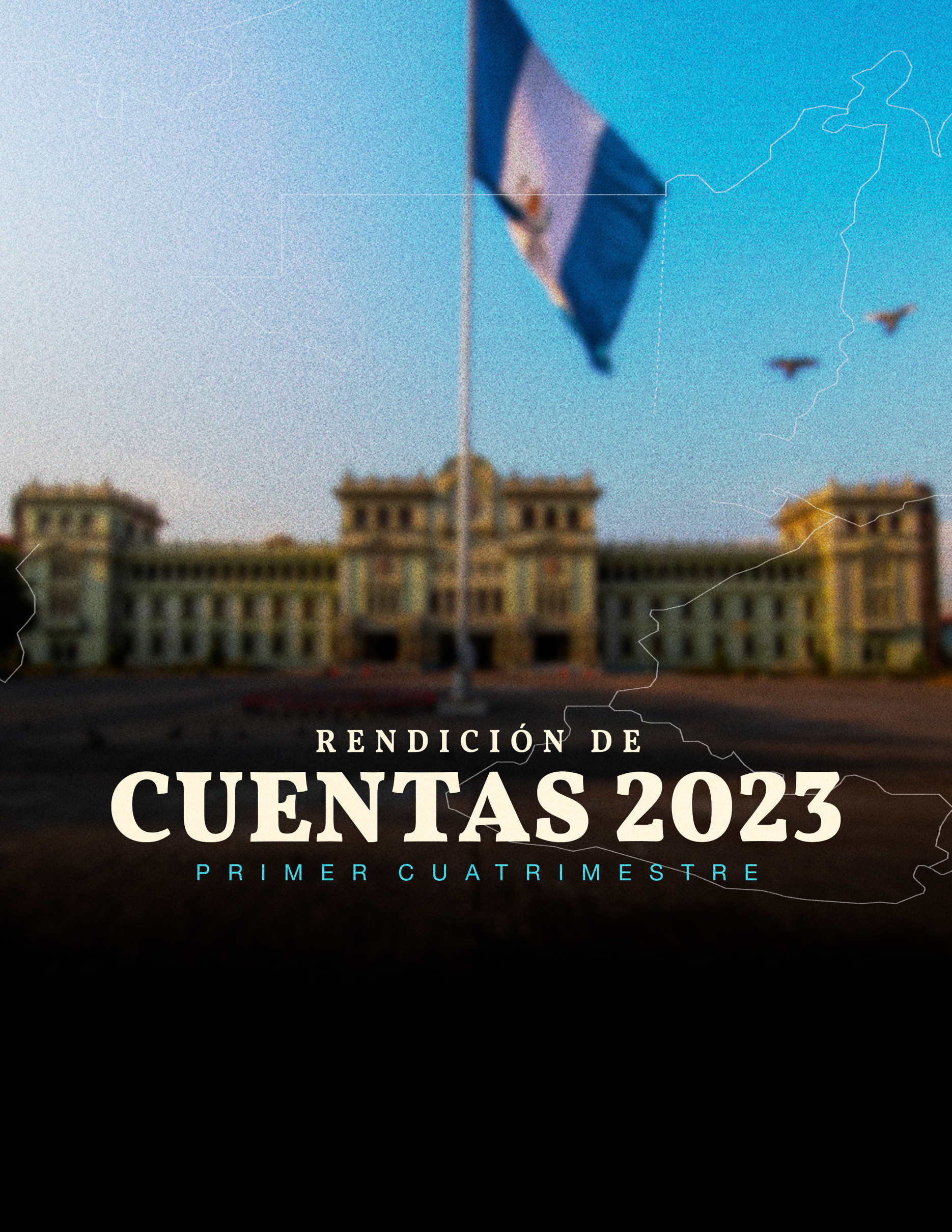 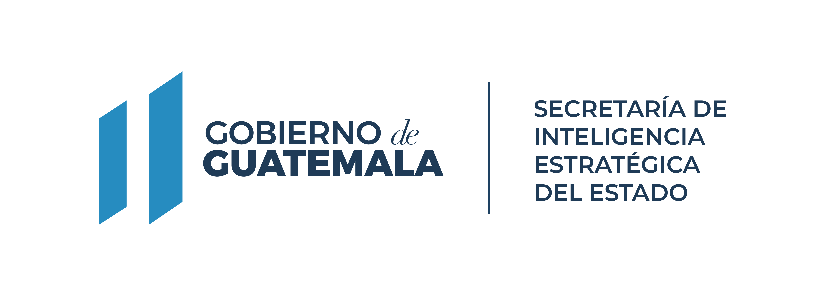 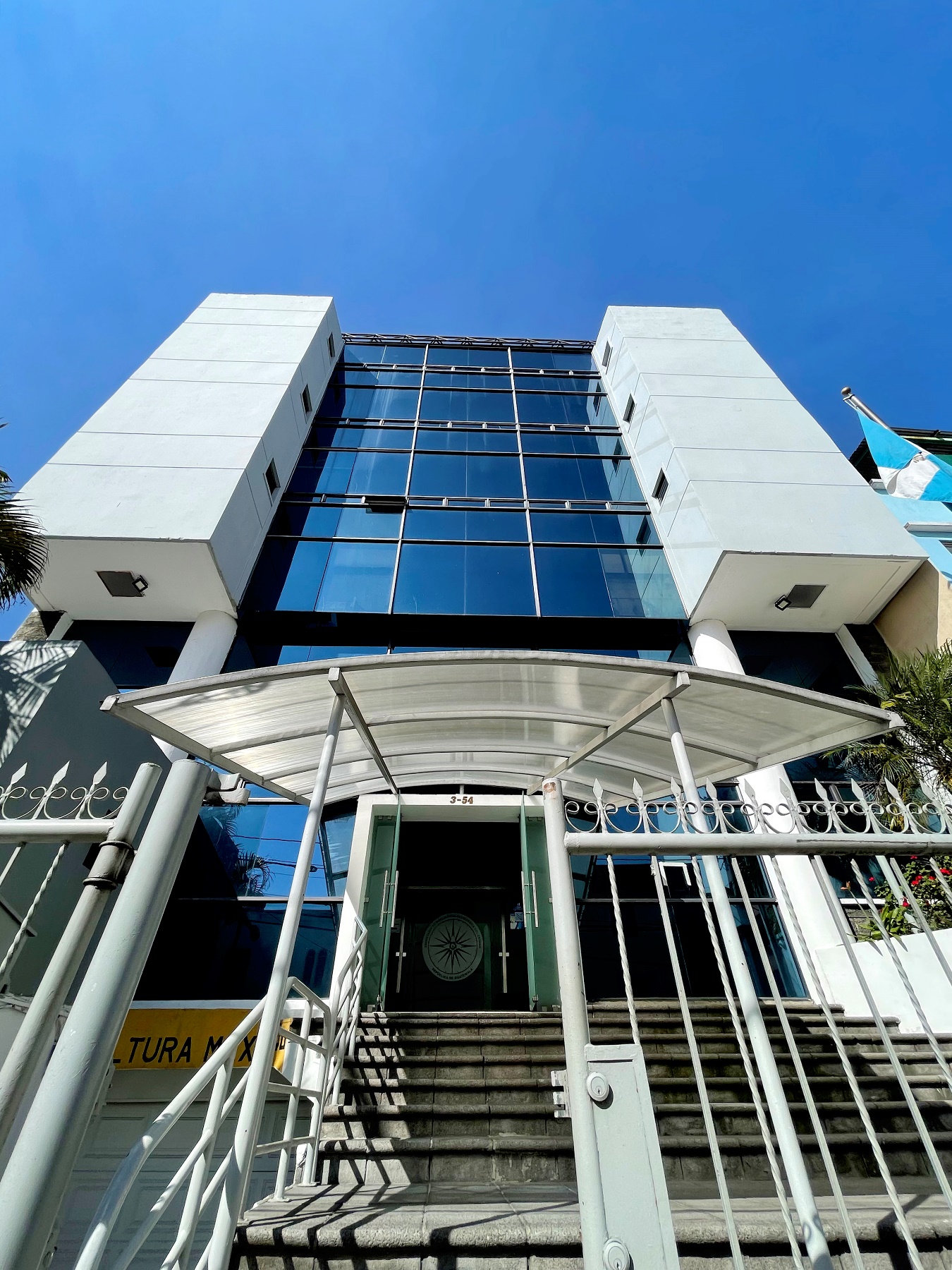 PresentaciónLa inteligencia estratégica del Estado de Guatemala, está liderada por la Secretaría de Inteligencia Estratégica del Estado -SIE-; quien se especializa en la elaboración de estudios y análisis de las amenazas y riesgos que se pueden presentar en los diferentes ámbitos de la Seguridad de la Nación, tales como asuntos políticos; diplomáticos; económicos, sociales; científicos-tecnológicos; efectos del crimen organizado y delincuencia común -entre otros-.   Su mandato también, radica en la coordinación del Sistema Nacional de Inteligencia -SNI-; el cual está integrado por la Dirección de Inteligencia del Estado Mayor de la Defensa Nacional -DIEMDN-, Dirección General de Inteligencia Civil -DIGICI- y la Secretaría de Inteligencia Estratégica del Estado -SIE-. Tanto la coordinación como la producción de inteligencia de Estado, dan cumplimiento a los objetivos y fines nacionales e intereses vitales de la Nación, se integran para lograr y fortalecer la superioridad estratégica del país y disminuir los efectos de las amenazas, riesgos a mediano y largo plazo. La Secretaría de Inteligencia Estratégica del Estado, contribuye permanentemente en el cumplimiento de los objetivos políticos y el Estado de Derecho, así como en la definición de escenarios que permitan la observancia permanente de las amenazas y riesgos; y en la localización de oportunidades. Por ello, la inteligencia estratégica se constituye en una importante base de formación de la política y de la planificación nacional, lo que abarca todos los campos del poder.ÍndiceMarco Estratégico	6Objetivos	7Producción de Inteligencia	7Coordinación del Sistema Nacional de Inteligencia	7Fortalecimiento organizacional	7Población Objetivo	8Ejecución Presupuestaría	10Principales Logros	17Producción de Inteligencia	17Coordinación del Sistema Nacional de Inteligencia	18Fortalecimiento de Capacidades	19Otros logros de la gestión	19Conclusiones	22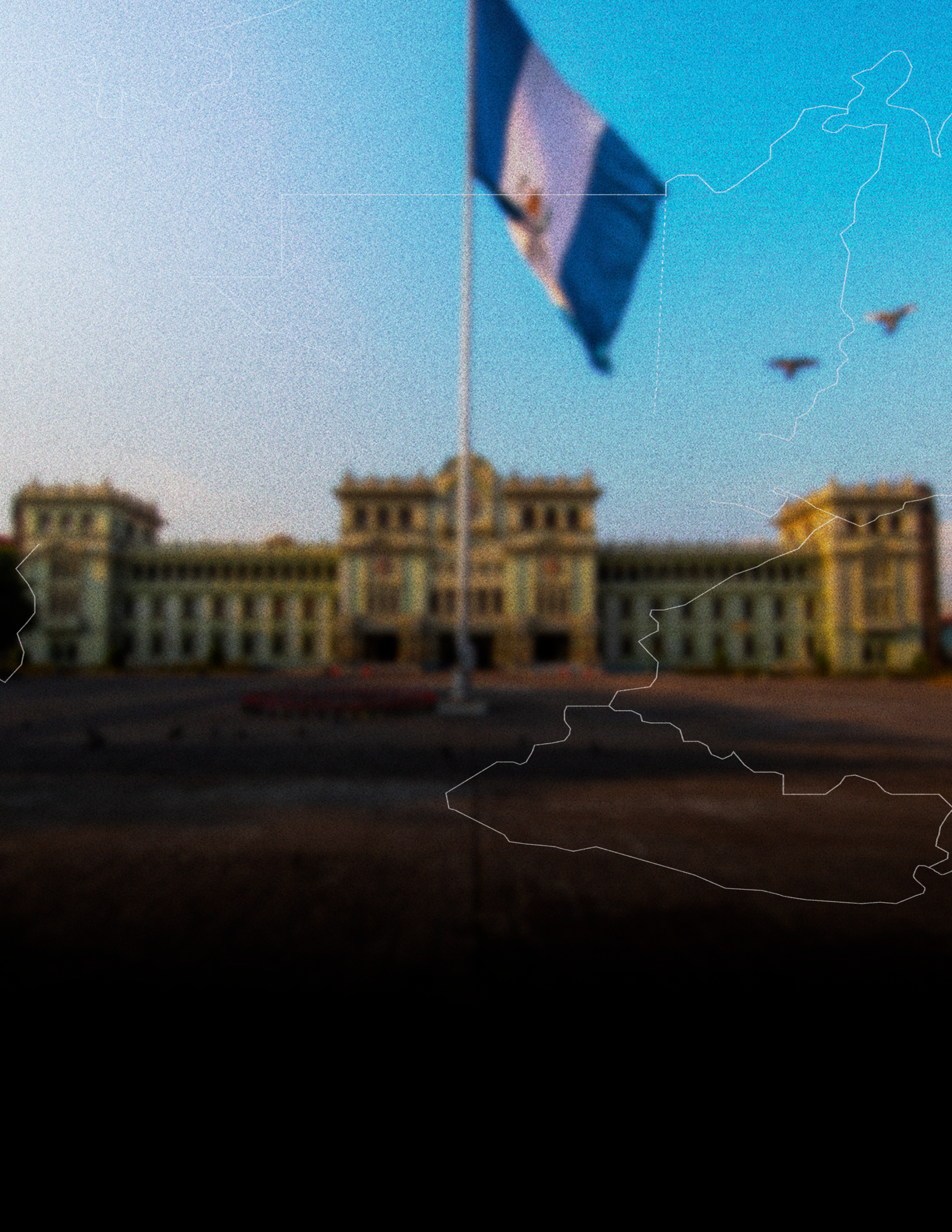 Marco EstratégicoSecretaría de Inteligencia Estratégica del Estado -SIE- Las funciones de la Secretaría de Inteligencia Estratégica del Estado -SIE- se encuentran delimitadas en artículo 13 de la Ley del Organismo Ejecutivo, Decreto 114-97 del Congreso de la República de Guatemala y sus reformas y 27 de la Ley Marco del Sistema Nacional de Seguridad, Decreto 18-2008 del Congreso de la República de Guatemala.En relación a su mandato, la Secretaría de Inteligencia Estratégica del Estado cumple dos roles sustantivos: el de Coordinador del Sistema Nacional de Inteligencia y el institucional que es producir inteligencia en los campos estratégicos, interactuando bajo mecanismos de cooperación, colaboración y coordinación.  A nivel estratégico, proporciona la información nacional e internacional a las instituciones que conforman la estructura del Sistema Nacional de Seguridad; encontrándose en constante relación de cooperación y colaboración con otros servicios de inteligencia a nivel nacional e internacional.Los informes de inteligencia que se generan son entregados al Presidente de la República de Guatemala y al Consejo Nacional de Seguridad, proporcionándoles información útil que contribuye para la toma de decisiones de alto nivel, con el objetivo de prevenir situaciones de riesgos y amenazas que afecten a la Seguridad de la Nación.A nivel interno, la Secretaría de Inteligencia Estratégica del Estado -SIE-, desarrolla y aplica procedimientos oportunos de reclutamiento, selección, evaluación y promoción de personal con el propósito que el personal no solamente cumpla profesionalmente el perfil, sino también, sean personas con altos estándares de confiabilidad para el manejo de información de la inteligencia de Estado. Además, la secretaría prioriza el compromiso de fortalecer y establecer la carrera profesional y administrativa de los servidores públicos que la integran.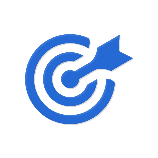 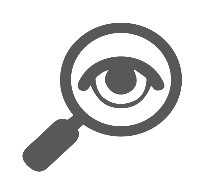 ObjetivosProducción de Inteligencia Producir inteligencia que cumpla con las expectativas de los usuarios. Respaldar la toma de decisiones de alto nivel, con informes de inteligencia generados por la Secretaría de Inteligencia Estratégica del Estado.Prevenir de forma estratégica riesgos y amenazas a la seguridad de la nación, mediante la generación de productos de inteligencia estrategia útiles y oportunos. Alcanzar el reconocimiento por parte de la población y usuarios en cuanto al servicio de inteligencia estratégica y su importancia para la seguridad de la nación. Coordinar efectivamente el Sistema Nacional de Inteligencia para la producción de inteligencia. Lograr la eficiencia en las operaciones administrativas.Coordinación del Sistema Nacional de Inteligencia Consolidar la comunicación y cooperación continua en temas de interés común.Consolidarse como un referente de información estratégica para el país y la región. Desarrollar buenas prácticas en el intercambio de informaciónConstruir relaciones útiles con la comunidad de inteligencia. Contribuir a reducir riesgos y amenazas a nivel regional.Fortalecimiento organizacional Mantener relaciones de coordinación, colaboración y cooperación con las instancias rectoras de la carrera profesional y de la profesionalización del Sistema Nacional de Seguridad. Fortalecer los procesos e institucionalizarlos.Implementar sistemas de evaluación para establecer el grado de efectividad de los programas de capacitación y especialización. Motivar a los oficiales de inteligencia con la disponibilidad de los programas de profesionalización y procesos de selección equitativos.Población ObjetivoDe acuerdo con la legislación vigente, los usuarios de los productos de Inteligencia están dirigidos al El Presidente de la República de Guatemala y el Consejo Nacional de Seguridad los cuales tienen el propósito de ser herramientas útiles en el proceso de toma de decisiones de alto nivel político – estratégico.  Así mismo, se produce la Agenda Nacional de Riesgos y Amenazas –ANRA- anualmente, que es un producto que se entrega al Sistema Nacional de Seguridad, la cual es la línea base, para la elaboración de estrategias, planes de acción y coordinaciones de cooperación con entes nacionales e internacionales con el objetivo de prevenir hechos ocasionados por el crimen organizado y delincuencia común y brindar a la población guatemalteca una vida en paz, en democracia y seguridad,  beneficiándolos a través del resguardo de sus bienes, su integridad física y fortalecer el desarrollo del país.Ejecución PresupuestariaSecretaría de Inteligencia Estratégica del Estado -SIE- En el año 2023, el presupuesto aprobado para la Secretaría es de 40 millones de quetzales, los cuales se utilizarán para varios fines, tales como: pago de operación, sueldos y salarios de recurso humano administrativo y de expertos en distintos ámbitos para analizar la seguridad y defensa, en el ámbito socioeconómico y político del país. Con el objetivo de diseñar y presentar estrategias y recomendaciones para evitar que se materialicen situaciones no deseadas en seguridad. Cuadro 1: I Cuatrimestre 2023 Presupuesto Asignado, Modificado, Vigente y Ejecutado(En Millones de Quetzales)Fuente: Elaboración propia con información de Planificación Institucional y Dirección Financiera SIE con base en SICOIN y SIGES al 30 de abril 2023Gráfica 1: I Cuatrimestre 2023Presupuesto Asignado, Modificado, Vigente y Ejecutado(En Millones de Quetzales)Fuente: Elaboración propia con información de Planificación Institucional y Dirección Financiera SIE con base en SICOIN y SIGES al 30 de abril de 2023.Para una mejor comprensión de este informe, seguidamente se presentarán los gastos divididos en dos grupos: dirección y coordinación, comprende todo el funcionamiento útil para cumplir las funciones de coordinación del Sistema Nacional de Inteligencia; el segundo: servicios de inteligencia, que presenta los gastos realizados para generar los informes que realiza esta institución, denominados «productos de inteligencia», y el monto utilizado para generarlos.Cuadro 2: I Cuatrimestre 2023 Porcentaje de Ejecución (En Millones de Quetzales)Fuente: Elaboración propia con información de Planificación Institucional y Dirección Financiera SIE con base en SICOIN y SIGES al 30 de abril de 2023.** Nota técnica: Dirección y Coordinación en negrilla corresponde al Producto y sin negrilla es el subproducto del mismo nombre.Gráfica 2: I Cuatrimestre 2023 Porcentaje de Ejecución (En Millones de Quetzales)Fuente: Elaboración propia con información de Planificación Institucional y Dirección Financiera SIE con base en SICOIN y SIGES al 30 de abril de 2023.Cuadro 3: I Cuatrimestre 2023Presupuesto por grupo de gasto (En Millones de Quetzales)Fuente: Elaboración propia con información de Planificación Institucional y Dirección Financiera SIE con base en SICOIN y SIGES al 30 de abril de 2023.Gráfica 3: I Cuatrimestre 2023 Presupuesto por grupo de gasto (En Millones de Quetzales)Fuente: Elaboración propia con información de Planificación Institucional y Dirección Financiera SIE con base en SICOIN y SIGES al 30 de abril de 2023.Cuadro 4: I Cuatrimestre 2023 Servicios Personales (Grupo 0) (En Millones de Quetzales)Fuente: Elaboración propia con información de Planificación Institucional y Dirección Financiera SIE con base en SICOIN y SIGES al 30 de abril de 2023.Gráfica 4: I Cuatrimestre 2023 Servicios Personales (grupo 0)(En Millones de Quetzales)Fuente: Elaboración propia con información de Planificación Institucional y Dirección Financiera SIE con base en SICOIN y SIGES al 30 de abril de 2023.La erogación en cuanto al «grupo 0», responde al objetivo institucional de: «Gestionar el conocimiento, el desarrollo de competencias humanas, profesionales y organizacionales, que aseguren la producción de inteligencia; para contribuir con la generación de alternativas innovadoras para alcanzar los resultados planteados».Para la Secretaría de Inteligencia Estratégica del Estado es relevante este rubro que comprende la capacidad profesional para analizar y generar los productos de inteligencia que son presentados al Presidente de la República y al Consejo Nacional de Seguridad.  Aunque el trabajo se acompañe de herramientas tecnológicas, el talento humano es imprescindible para todas las etapas del ciclo de inteligencia, desde la planificación, la recolección de información, el análisis hasta la difusión de la información.Cuadro 5: I Cuatrimestre 2023 Presupuesto de Inversión General(En Millones de Quetzales)Fuente: Elaboración propia con información de Planificación Institucional y Dirección Financiera SIE con base en SICOIN y SIGES al 30 de abril de 2023.Gráfica 5: I Cuatrimestre 2023 Presupuesto de Inversión General(En Millones de Quetzales)Fuente: Elaboración propia con información de Planificación Institucional y Dirección Financiera SIE con base en SICOIN y SIGES al 30 de abril de 2023.La Secretaría de Inteligencia Estratégica del Estado no ejecuta programas ni proyectos de inversión pública, sin embargo, se realizan gastos en mobiliario y equipo de oficina, capacitaciones y equipamiento tecnológico, que se constituyen en herramientas útiles para producir inteligencia y fortalecer la institución.  Cuadro 6: I Cuatrimestre 2023Presupuesto por finalidad(En Millones de Quetzales)Fuente: Elaboración propia con información de Planificación Institucional y Dirección Financiera SIE con base en SICOIN y SIGES al 30 de abril de 2023.Gráfica 6: I Cuatrimestre 2023 Presupuesto por finalidad (En Millones de Quetzales)Fuente: Elaboración propia con información de Planificación Institucional y Dirección Financiera SIE con base en SICOIN y SIGES al 30 de abril de 2023.La finalidad y función a la que se refiere el presupuesto anterior es la comprendida en el rubro de «orden público y seguridad ciudadana». El destino del presupuesto, por la naturaleza de la institución es para dar resultados en seguridad, como parte del Sistema Nacional de Seguridad, no obstante, la Inteligencia de Estado es un ámbito de funcionamiento de más amplia categoría que «orden público y seguridad ciudadana», sin embargo, no existe una categoría específica para la Inteligencia de Estado por lo cual, se vincula a clasificador «orden público y seguridad ciudadana».Principales Logros Secretaría de Inteligencia Estratégica del Estado -SIE- Durante el primer cuatrimestre la Secretaría realizó diferentes actividades que impactan en la seguridad, desde su campo de competencia. Se continuó con la elaboración de informes diarios que se entregan al Presidente de la República de Guatemala.  Asimismo, se mantuvo comunicación permanente con el Sistema Nacional de Inteligencia para generar productos de inteligencia que permitirían la prevención estratégica, mitigación y reducción de riesgos, así como amenazas a la Seguridad de la Nación. Producción de InteligenciaSe han realizado distintos productos de inteligencia que son útiles al Presidente de la República y al Consejo Nacional de Seguridad para toma de decisiones, para prospectar escenarios que permitan la resiliencia ante riesgos, e identificar estrategias en la prevención de riesgos y amenazas a la Seguridad de la Nación.La Secretaría de Inteligencia Estratégica del Estado -SIE- tiene como mandato:Producir inteligencia que cumpla con las expectativas de los usuarios. Respaldar la toma de decisiones de alto nivel, con informes de inteligencia generados por la Secretaría de Inteligencia Estratégica del Estado.Prevenir riesgos y amenazas a la seguridad de la nación, mediante la generación de productos de inteligencia estratégica útiles y oportunos. Alcanzar el reconocimiento por parte de la población y usuarios en cuanto al servicio de inteligencia estratégica y su importancia para la seguridad de la nación. Coordinar efectivamente el Sistema Nacional de Inteligencia para la producción de inteligencia. Lograr la eficiencia en las operaciones administrativas.Cuadro 7: I Cuatrimestre 2023 Ejecución de metasFuente: Elaboración propia con información de Planificación Institucional con base en SICOIN y SIGES al 30 de abril de 2023.Coordinación del Sistema Nacional de InteligenciaSe mantuvo comunicación permanente con el Sistema Nacional de Inteligencia para generar productos de inteligencia que permitirían la prevención estratégica, mitigación y reducción de riesgos, así como amenazas a la seguridad de la Nación.  Además de las reuniones ordinarias del Sistema Nacional de Inteligencia, se han establecido otros mecanismos de coordinación, uno de ellos ha sido la conformación de cuatro mesas temáticas interinstitucionales para el abordaje de los riesgos y amenazas incluidos en la Agenda Nacional de Riesgos y Amenazas 2023, lo cual ha permitido realizar informes de seguimiento, tomando en cuenta, los ámbitos de funcionamiento del Sistema Nacional de Seguridad: seguridad interior, seguridad exterior, inteligencia de Estado y gestión de riesgos y defensa civil. Estos mecanismos han favorecido no solo la priorización de temáticas, sino también, el intercambio de información con las instituciones que conforman el Sistema Nacional de Inteligencia, logrado la creación de herramientas homologadas que cumplen las distintas etapas del ciclo de inteligencia, coadyuvando a fortalecer la calidad del producto final de inteligencia de Estado.Cuadro 8: I Cuatrimestre 2023 Reuniones Ordinarias del Sistema Nacional de Seguridad Fuente: Elaboración propia con información de Planificación Institucional con base en SICOIN y SIGES al 30 de abril de 2023.Fortalecimiento de CapacidadesComo parte del fortalecimiento de capacidades al Sistema Nacional de Inteligencia, el Centro de Formación y Profesionalización en Inteligencia Estratégica y Sistema de Carrera, capacitó en el primer cuatrimestre en los siguientes temas de especialización:Análisis de informaciónAnálisis de actores del discursoIdentificación de Actores e Interpretación del Discurso.Capacitando así a un total de 102 Servidores Públicos pertenecientes al Sistema Nacional de Inteligencia, lo que fortalece las capacidades y fomenta la profesionalización de los equipos de trabajo.Otros logros de la gestiónIntercambio de información relevante con el Sistema Nacional de Inteligencia para la elaboración de informes.Implementación y seguimiento al Sistema Nacional de Control Interno Gubernamental               -SINACIG-.Realización de inspectorías de seguimiento a distintos controles, tales como: el Sistema de Carrera, Registro y Control de personal e información para generar recomendaciones de mejora. Capacitación al personal de los órganos de Control Interno, Apoyo Técnico y Administrativos para la elaboración y actualización de los Instrumentos Administrativos.Implementación gradual de la Firma Electrónica Avanzada dentro de los procesos administrativos.En el marco del Plan de Simplificación de Requisitos y Trámites Administrativos se elaboró informe de la fase 5 (seguimiento fase 4) implementación, monitoreo y evaluación. Durante el cuatrimestre se obtuvieron economías por un monto de diecisiete mil doscientos veintinueve quetzales (Q. 17,229.00) en compra de materiales y suministros.En los meses de enero a marzo se capacitó a 102 Servidores Públicos que pertenecen al Sistema Nacional de Inteligencia en temas de especialización.Se realizaron las gestiones correspondientes para la certificación del curso «Identificación de Actores y Análisis del Discurso» ante el Instituto Nacional de Estudios Estratégicos en Seguridad –INEES-.Renovación de equipo tecnológico. Participación en reuniones interinstitucionales, para el seguimiento de la transición de Gobierno 2023-2024.El Plan de Capacitación de la SIE alcanza un 39% de avance durante el primer cuatrimestre. El Plan de Auditoría de la SIE alcanza un 21% de avance durante el primer cuatrimestre.Se realizaron jornadas de salud visual y de vacunación, para el personal de la SIE.Se finalizó el registro en SICOIN del traslado de bienes a la Dirección Departamental de Educación de Guatemala Occidente.Se generó la información correspondiente a la gestión de la Secretaría de Inteligencia Estratégica del Estado para la realización del informe de Transición de Gobierno 2023-2024 que se encuentra elaborando SEGEPLAN.Conclusiones  Secretaría de Inteligencia Estratégica del Estado -SIE- La institución continúa en proceso de la mejora continua, realizando una serie de actividades de actualización en búsqueda de la eficiencia administrativa. El trabajo coordinado con el Sistema Nacional de Inteligencia se encuentra fluyendo con excelentes relaciones de intercambio de información, lo que permite contar con una buena sinergia y mejores productos de inteligencia; dando cumplimiento al objetivo de la Política General de Gobierno «Un Sistema de Inteligencia Reformado».Tanto la máxima autoridad, equipo de dirección y los servidores públicos que laboran en la Secretaría conocen y cumplen el Sistema Nacional de Control Interno Gubernamental y está comprometido con la identificación y mitigación de riesgos institucionales.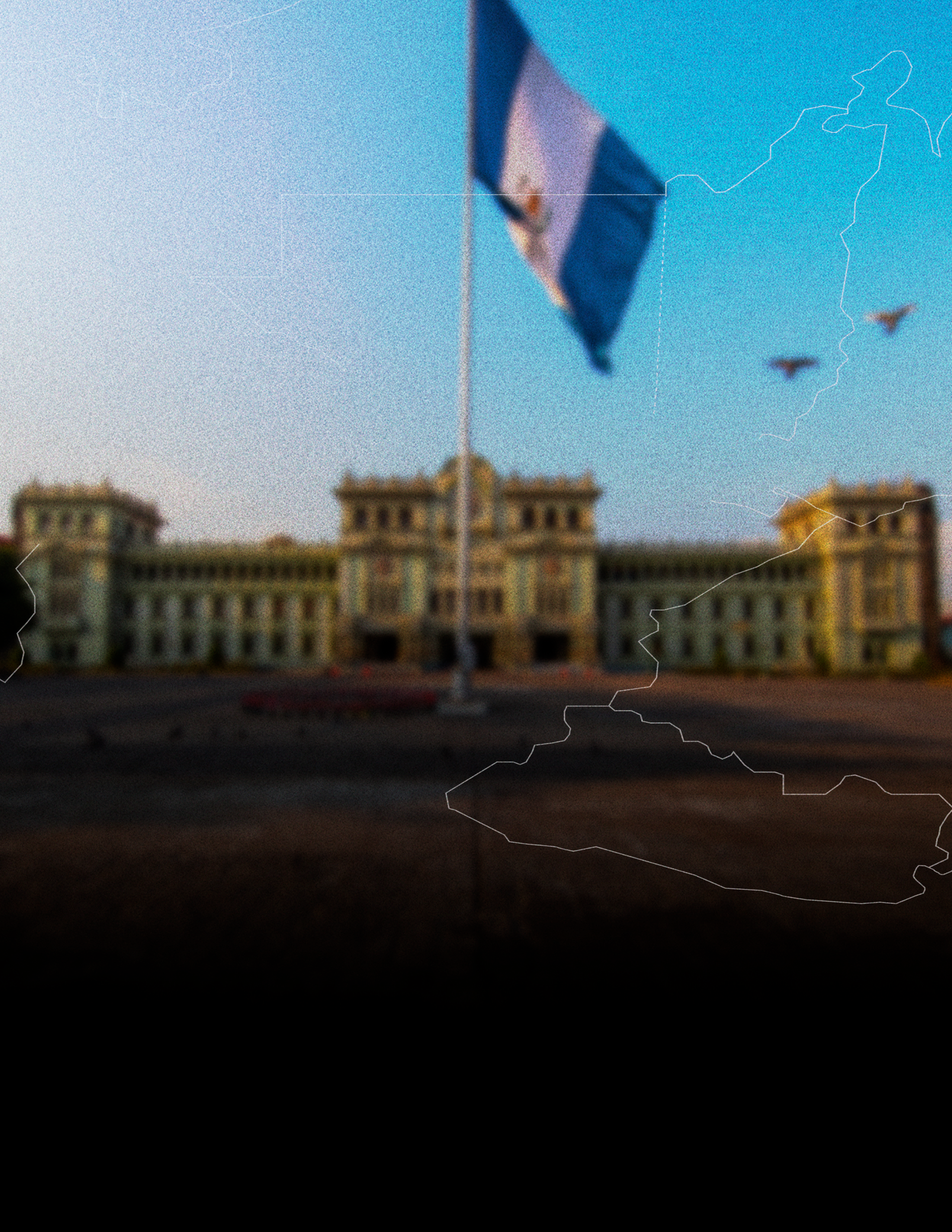 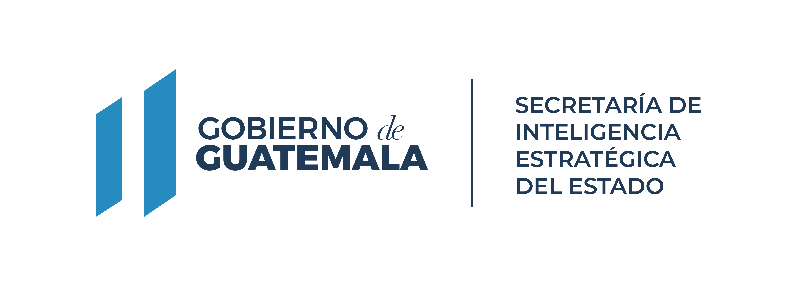 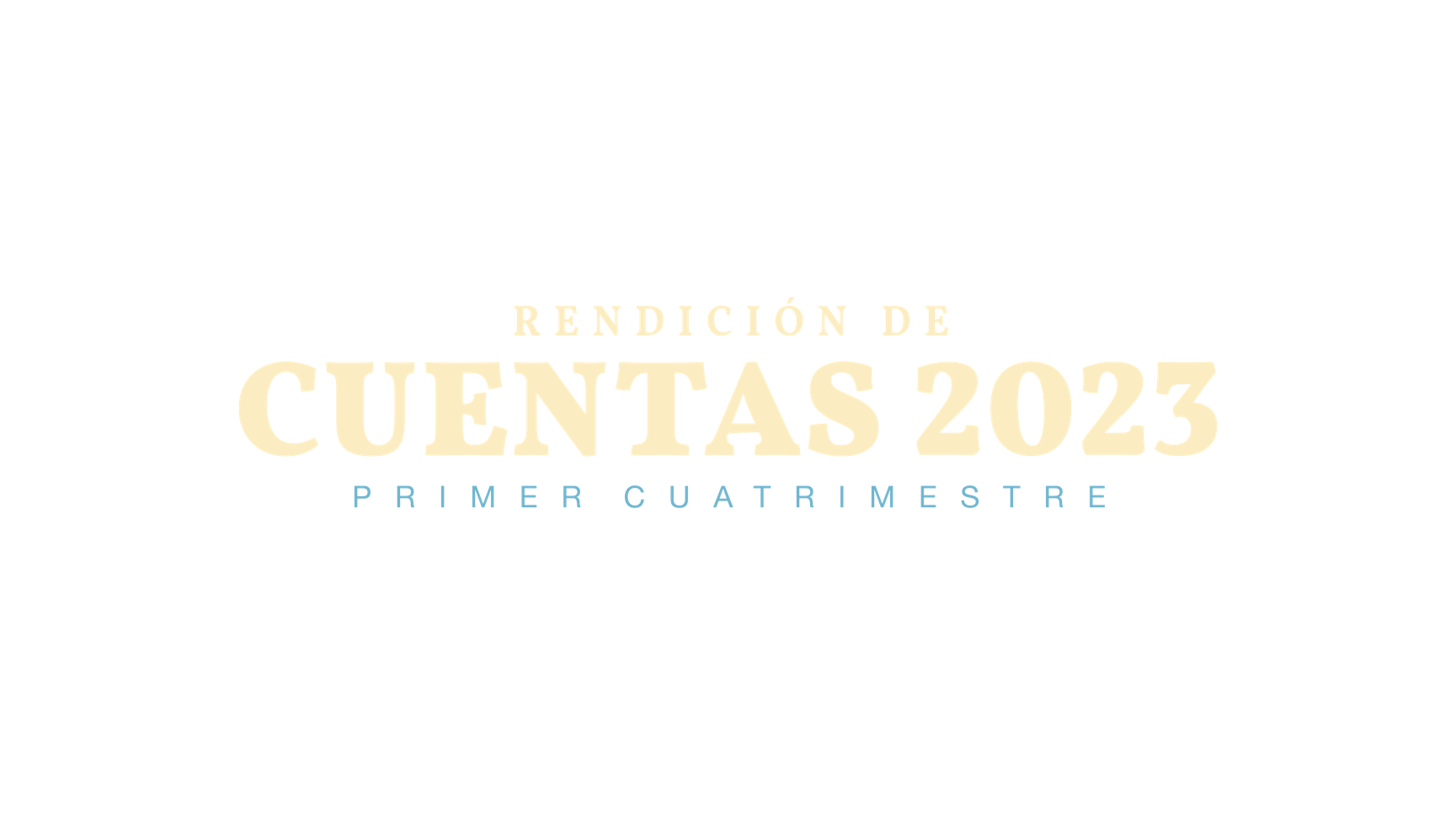 Actividad PresupuestariaPresupuesto asignadoPresupuesto vigentePresupuesto ejecutadoSaldo presupuestario% de EjecuciónDirección y Coordinación20.0419.936.1813.7431%Servicios de Inteligencia Estratégica19.9620.075.4114.6627%Total Programa Acciones de Inteligencia Estratégica40.0040.0011.6028.4029%Actividad PresupuestariaPresupuesto vigentePresupuesto ejecutadoPorcentaje de ejecuciónDirección y Coordinación19.936.1831%Dirección y Coordinación19.936.1831%Servicios de Inteligencia Estratégica20.075.4127%Informes de Inteligencia para el Presidente y CNS17.084.6527%Agenda Nacional de Riesgos y Amenazas1.380.3727%Plan Nacional de Inteligencia para el SNI1.610.3924%Total Institucional40.0011.6029%Actividad PresupuestariaAsignadoVigenteEjecutadoSaldo% de EjecuciónSalarios, honorarios30.8330.839.3821.4530%Servicios básicos, mantenimientos5.334.810.554.2611%Materiales, útiles, suministros2.031.760.411.3523%Equipamiento1.081.080.190.8918%Prestaciones0.731.521.060.4570%Total Institucional40.0040.0011.6028.4029%Actividad PresupuestariaAsignadoVigenteEjecutadoSaldoSalarios, honorarios30.8330.839.3821.45Actividad PresupuestaríaAsignadoVigenteEjecutadoSaldoEquipamiento1.081.080.190.89AsignadoVigenteEjecutadoSaldo% de Ejecución40.0040.0011.6028.4029%Producto Unidad de medidaMeta Cuatrimestral ProgramadaMeta cuatrimestral ejecutada% Agenda Nacional de Riesgos y AmenazasDocumentos11100%Seguimiento a la Agenda Nacional de Riesgos y Amenazas Documentos 11100%Informes de inteligenciaDocumentos145145100%Producto Unidad de medidaMeta Cuatrimestral ProgramadaMeta cuatrimestral ejecutada% Reuniones del Sistema Nacional de Inteligencia Evento411100%